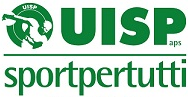 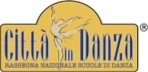 CITTA’ IN DANZA VENEZIARASSEGNA NAZIONALE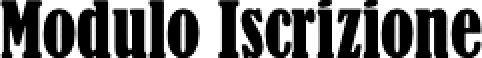 Numero di coreografie che la scuola di danza  propone: 		       _______________Numero di Biglietti per l’accesso al teatro che la scuola di danza richiede::  		___Scuola di danza (associazione, società): ______________________________________Presidente/responsabile: 	____________________________________Titolo della coreografia: _____________________________________________________Coreografia di (in casa di terzi autori scrivere ”a cura di“): ___________________________Musica di: 	 Titolo del brano musicale:  _____________________Genere di danza: _______________________ Durata esatta (min. sec.): ____________Numero di danzatrici/tori: 	Tipologia:  Assolo       Passo a Due…… Passo a Tre     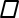                 Gruppo 4/7        GruppoCategoria:   Bambini 6/9 anni;  Junior 10-12 anni;   Ragazzi 12-15 anni               Adulti 16-24 anni;  Over oltre 25 Anni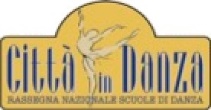 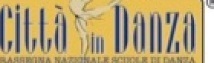 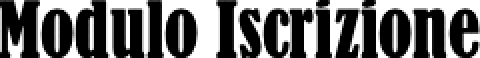 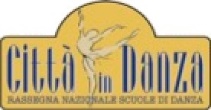 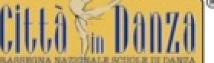 CITTA’ IN DANZA VENEZIARASSEGNA NAZIONALETel.  coreografa/o — insegnante: 		 e- mail coreografa/o — insegnante: 	@  		Indicare particolari esigenze tecniche o se prevista scenografia [che dovrà comunque essere di facile e rapida rimozione] 		Il Presidente/responsabile del gruppo dichiara che ogni partecipante è in regola con le norme sulla tutela sanitariadi avere acquisito il consenso dei genitori o tutori dei partecipanti minorenni per la partecipazione alla manifestazione Città in Danza che si terrà il 15/05/2022 presso il Teatro Corso di Mestre.dichiara di avere acquisito il più ampio consenso dei partecipanti (per i minorenni il consenso dei genitori o tutori) all’utilizzo e la pubblicazione in forma gratuita delle loro immagini.Inoltre il Presidente/responsabile dichiara di aver presa visione e di accettare per intero il Regolamento del Concorso Nazionale Città in Danza.Luogo __________   Data ____________                                                                            _______________________________									Firma del PresidenteLa scheda di adesione firmata in originale dal Presidente/responsabile andrà fatta recapitare al SdA/Comitato Organizzatore di tappa il quale provvederà tempestivamente ad inviarlo al SdA Nazionale all’indirizzo danza@uisp.it entro la data della manifestazione, pena l’esclusione dalla stessa.NOME COGNOMEEtàTessera UISPNOME COGNOMEEtàTesseraUISP116217318419520621722823924102511261227132814291530